A remplir par le CS avant envoi à la DPSA remplir par la DPSConsultation CurativeLaboratoireACTIVITES DE LUTTE CONTRE LE PALUDISMEACTIVITES DE LUTTE CONTRE LES DIARRHEES ET LES IRAPETITE CHIRURGIEConsultation PrénataleAccouchementsConsultation Post NatalePLANIFICATION FAMILIALESuivi des enfants de mères séro positivesConsultation enfants de moins de 5 ansDétection de la malnutrition au CSDétection de la malnutrition dans les PSDistributions de routinePROGRAMME ELARGI DE VACCINATIONVaccination des enfantsVaccination des jeunes fillesVaccination des femmes Séances de vaccination Surveillance des Manifestations Adverses Post-Immunisation IMILDARattrapage actif des enfants de 0 à 11 mois pour la vaccinationLogistiquePrise en charge malnutrition CRENAM CRENASDépistage VIHPrise en charge PV VIHAccidents d’exposition au sang (AES)Gestion des financesRecettes du moisDépenses du moisSituation trésorerieNotification des casMINISTERE DE LA SANTE----------BUREAU DE STRATEGIE ET DE DEVELOPPEMENT (BSD)----------Division Information & Recherche en Santé----------Section Statistique et Information SanitaireRépublique de Guinée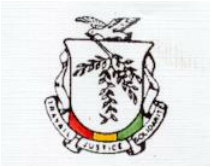 ----------Justice – Travail - Solidarité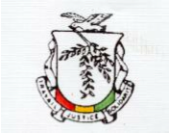 RAPPORT MENSUEL DES CENTRES DE SANTEDirection Régionale de la Santé / DSVCODirection Régionale de la Santé / DSVCODirection Régionale de la Santé / DSVCODirection Régionale de la Santé / DSVCODirection Régionale de la Santé / DSVCOCodeCodeCodeCodeDirection Préfectorale / Communale de la SantéDirection Préfectorale / Communale de la SantéDirection Préfectorale / Communale de la SantéDirection Préfectorale / Communale de la SantéDirection Préfectorale / Communale de la SantéCodeCodeCodeCodeCentre de SantéCentre de SantéNuméro d’immatriculationNuméro d’immatriculationMOISANNEEANNEEANNEEANNEEANNEEANNEENombre de PS fonctionnelsNombre de rapports de PS compilésDate de finalisation du rapport :		/____/____/______/ Date de transmission du rapport :			/____/____/_______/NOM ET PRENOM DU RESPONSABLE CENTRE DE SANTE : ______________________________________SIGNATURE :Date de réception du rapport :		/____/____/______/ Date de saisie du rapport dans DHIS2 :			/____/____/_______/NOM ET PRENOM DE L’AGENT DE SAISIE : ______________________________________SIGNATURE :< 5 ans5 ans et +Nombre total vus au CSNombre total vus dans les PSNombre de premiers contacts Dont référés par PS Dont orientés par RECO/ASCNombre de cas contre référé reçusNombre de contacts ultérieursNombre de cas mis en observationNombre de cas référés à l’échelon supérieurNombre de contact traitementNombre total de décès Nombre total d’examens réalisés au cours du moisExamensTotal+/pathoExamensTotal+/pathoTDR PaludismeGroupe Sanguin / RhésusGoutte épaisse (GE)Dosage hémoglobine (Hemocue)Frottis Mince (FM)Dont  11 g/dlCulot Urinaire Numération Formule SanguineDont S. HaematobiumVitesse de SédimentationDont T. VaginalisTest d'EmmelExamen des sellesAlbuminurieDont AnkylostomiaseGlycosurieDont Schistosoma MansoniGlycémieDont AscaridioseDont  1,2 g/dlDont TaeniasisTest de dépistage VIH Dont AutresTest de discrimination VIH Recherche microfilaireSérodiagnostic SyphilisAutres ExamensAntigène HbSTest de grossesse0 - 5 ans5 ans et +(Sans femme enceinte)5 ans et +(Sans femme enceinte)Femmes enceintesNombre de cas suspects de paludisme à la consultationNombre de cas suspects de paludisme à la consultationNombre de cas suspects de paludisme à la consultationNombre de cas testésNombre de TDR RéalisésNombre de TDR RéalisésNombre de cas testésNombre de GE-Frottis RéalisésNombre de GE-Frottis RéalisésNombre total de cas de paludisme confirmésNombre de TDR PositifsNombre de TDR PositifsNombre total de cas de paludisme confirmésNombre de GE / Frottis PositifsNombre de GE / Frottis PositifsNombre total de cas de paludisme confirmésPaludisme simplePaludisme simpleNombre total de cas de paludisme confirmésPaludisme gravePaludisme graveNombre total de cas de paludisme confirmé ayant reçu CTANombre total de cas de paludisme confirmé ayant reçu CTANombre total de cas de paludisme confirmé ayant reçu CTANombre total de cas de paludisme confirmé ayant reçu QuinineNombre total de cas de paludisme confirmé ayant reçu QuinineNombre total de cas de paludisme confirmé ayant reçu QuinineNombre de cas de paludisme graves référés vers l’hôpitalNombre de cas de paludisme graves référés vers l’hôpitalNombre de cas de paludisme graves référés vers l’hôpitalNombre total de décès dus au paludisme Nombre total de décès dus au paludisme Nombre total de décès dus au paludisme Nombre total de cas de paludisme confirmés Nombre total de cas de paludisme confirmés Au CSAu PS0 – 11 mois0 – 11 mois12 – 59 mois12 – 59 mois5 ans et +5 ans et +Nombre de cas diarrhées à la consultation Nombre de cas diarrhées à la consultation Nombre de cas diarrhées à la consultation traités par SRO/ZnNombre de cas diarrhées à la consultation traités par SRO/ZnNombre de cas d’IRA à la consultationNombre de cas d’IRA à la consultationNombre de cas d’IRA à la consultation traités par antibiotiquesNombre de cas d’IRA à la consultation traités par antibiotiquesNombre total de cas de diarrhées Au CSAu CSAu PSAu PSNombre total de cas d’IRA Au CSAu CSAu PSAu PSNombre de circoncisons effectuéesNombre de patients ayant bénéficié de suturesNombre de patients ayant bénéficié de drainage d’abcèsNombre d’autres actes de petite chirurgie10 - 19 ans10 - 19 ans20 ans et +20 ans et +Nombre de femmes nouvelles inscrites en CPN (CPN1) au cours du moisNombre de femmes nouvelles inscrites en CPN (CPN1) au cours du moisNombre de femmes nouvelles inscrites en CPN (CPN1) au cours du mois dont nouvelles inscrites en CPN (CPN1) au 1er trimestre de grossesse dont nouvelles inscrites en CPN (CPN1) au 1er trimestre de grossesse dont nouvelles inscrites en CPN (CPN1) au 1er trimestre de grossesseNombre de femmes vues en CPN 4 au cours du moisNombre de femmes vues en CPN 4 au cours du moisNombre de femmes vues en CPN 4 au cours du moisNombre total de femmes vues en CPN au cours du moisNombre total de femmes vues en CPN au cours du moisNombre total de femmes vues en CPN au cours du moisNombre total de femmes nouvelles inscrites en CPN au cours du moisAu CSAu PSAu PSNombre total de femmes vues en CPN 4 au cours du moisAu CSAu PSAu PSNombre de femmes nouvelles inscrites en CPN (CPN1) déjà complètement vaccinées contre Td avant cette grossesseNombre de femmes nouvelles inscrites en CPN (CPN1) déjà complètement vaccinées contre Td avant cette grossesseNombre de femmes nouvelles inscrites en CPN (CPN1) déjà complètement vaccinées contre Td avant cette grossesseNombre de femmes vues en CPN ayant reçu Td 2 au cours du moisNombre de femmes vues en CPN ayant reçu Td 2 au cours du moisNombre de femmes vues en CPN ayant reçu Td 2 au cours du moisNombre de femmes enceintes ayant reçu Fer et Acide FoliqueNombre de femmes enceintes ayant reçu Fer et Acide FoliqueNombre de femmes enceintes ayant reçu Fer et Acide FoliqueNombre de femmes enceintes dépistée à la CPN en malnutrition aigüe modérée ou sévère (PB < 210 mm)Nombre de femmes enceintes dépistée à la CPN en malnutrition aigüe modérée ou sévère (PB < 210 mm)Nombre de femmes enceintes dépistée à la CPN en malnutrition aigüe modérée ou sévère (PB < 210 mm)Nombre de femmes enceintes avec anémie (Hémoglobine < 11 g/dl)Nombre de femmes enceintes avec anémie (Hémoglobine < 11 g/dl)Nombre de femmes enceintes avec anémie (Hémoglobine < 11 g/dl)Nombre de femmes vues en CPN ayant reçu TPI 3Nombre de femmes vues en CPN ayant reçu TPI 4Nombre de femmes vues en CPN ayant reçu une MII/MILDAPrévention de la transmission mère enfantPrévention de la transmission mère enfantNombre de nouvelles inscrites en CPN (CPN1) connaissant leur statut VIH + avant la consultationNombre de nouvelles inscrites en CPN (CPN1) connaissant leur statut VIH + avant la consultationNombre de femmes vues en CPN ayant bénéficié d’un test VIH Nombre de femmes vues en CPN ayant bénéficié d’un test VIH Nombre de femmes vues en CPN dont le test de dépistage VIH s’est révélé positifNombre de femmes vues en CPN dont le test de dépistage VIH s’est révélé positifNombre de conjoints de femmes enceintes VIH+ ayant bénéficié du dépistageNombre de conjoints de femmes enceintes VIH+ dont le test de dépistage VIH s’est révélé positifNombre de femmes enceintes ayant bénéficié du dépistage de la syphilis Nombre de femmes enceintes dont le test de dépistage de la syphilis s’est révélé positifNombre de femmes vues en CPN ayant bénéficié du dépistage de l’hépatite BNombre de femmes vues en CPN dont le test de dépistage de l’hépatite B s’est révélé positifPrise en charge des femmes par ARV<15 ans15 ans et +Nombre de femmes vues en CPN séropositives mises sous ARV au cours du moisNombre de femmes vues en CPN séropositives qui ont reçu des ARV au cours du moisType d'accouchementAge de la MèreAge de la MèreType d'accouchement 20 ans20 ans et +Nombre d’accouchements enregistrés dans la formation sanitaire Accouchements dans le centre de santé Accouchements dans les postes de santéAccouchements avec un personnel qualifié Accouchements à domicile Nombre de décès maternels dans le centre de santéNombre de décès maternels dans les postes de santéNombre de décès maternels à domicileNombre de décès maternels revus dans les 48 HNombre total de naissances (domicile + formation(s) sanitaire(s))Nombre total de naissances vivantes dans la(es) formation(s) sanitaire(s) Nombre de nouveaux nés de moins de 2500 gNombre total de mort-nés frais dans la formation sanitaire Nombre total de mort-nés macérés dans la formation sanitaire Nombre total de mort-nés dans les postes de santéComplications obstétricales et néonatalesAdmissionsAdmissionsIssuesIssuesComplications obstétricales et néonatalesDirectesRéférées reçuesRéférées envoyéesDécédéesPendant la grossessePendant le travailAprès l’accouchementMère référée Nouveau-né référé Prévention de la transmission mère enfantNombre de femmes admises à la maternité avec statut VIH positif connuNombre de femmes admises à la maternité ayant bénéficié d’un dépistage à l’admissionNombre de femmes admises à la maternité dépistées séropositives <15 ans15+ ansNombre de femmes admises pour travail séropositives qui étaient déjà sous TARVNombre de femmes admises pour travail séropositives chez qui un TARV a été initiéNombre de nouveaux nés vivants nés de mères séropositivesNombre de nouveaux nés ayant reçu une prophylaxie ARV 20 ans20 ans et +Nombre de femmes vues en consultation post-natale précoce (6-8ième heure après accouchement)Nombre de femmes vues en consultation post-natale (6-8ième jour après accouchement)Nombre de femmes vues en consultation post-natale tardive (6-8 semaines après accouchement)MéthodesQuantités distribuées Nombre d’acceptantes au cours du moisNombre d’acceptantes au cours du moisNombre d’acceptantes au cours du moisMéthodesQuantités distribuées Nouvelles utilisatricesNouvelles utilisatricesRégulièresMéthodesQuantités distribuées 10 - 19 ans20 ans et +RégulièresPilules contraceptives orales Combinées (COC) [Lofemanal® ; Microgynon® ; Marvelon ®]Pilules contraceptives orales Progestatives (COP) [Ovrette® ; Microlut®]Contraceptifs injectables IM (Dépoprovera®)Contraceptifs injectables DPMA-SC au CSContraceptifs injectables DPMA-SC en autoinjectionImplants / JadellesDispositif Intra-utérin (DIU)Préservatif masculin (Condom)Préservatif féminin (Femidom)Collier du Cycle / Méthode des Jours FixesMéthode MAMANombre total d’acceptantes au cours du mois au CSNombre total d’acceptantes au cours du mois dans les PS10 – 14 ans15 – 19 ans20 ans et +Nombre de femmes ayant bénéficié de la contraception immédiatement après accouchement, avant sortie de maternité (48H)Nombre de femmes ayant bénéficié de la contraception après avortementEnfants exposés au VIH0-2 mois3-6 mois6-17 mois18 mois 
et +Nombre de nourrissons nés de mères séropositives admis au serviceNombre de nourrissons nés de mères séropositives qui reçoivent une prophylaxie par ARV (déjà sous TARV ou TARV débuté)Nombre de nourrissons nés de mères séropositives sous CotrimoxazoleNombre nourrissons nés de mères séropositives ayant subi un test virologique (PCR)Nombre de nourrissons ayant un test virologique (PCR) positifNombre de nourrissons nés de mères séropositives ayant subi un test sérologiqueNombre de nourrissons nés de mères séropositives ayant un test sérologique positif6 -11 mois12-23 mois24- 59 moisNombre d’enfants évaluésNombre d’enfants dépistés MAMNombre d’enfants dépistés MASNombre d’enfants malnutris sévères testés pour VIHNombre d’enfants malnutris sévères testés positifs au VIH6 -11 mois12-23 mois24- 59 moisNombre d’enfants évaluésNombre d’enfants dépistés MAMNombre d’enfants dépistés MAS6 -11 mois12-23 mois24- 59 moisNombre d’enfants ayant reçu 1ère dose annuelle Vitamine ANombre d’enfants ayant reçu 1ère dose déparasitageNombre d’enfants ayant reçu dose multi-nutrimentsAntigèneAntigène0 – 11 mois12 – 23 moisHors CibleBCGBCGVPO0VPO1VPO2VPO3VPIVPIPenta1Penta2Penta3PCV 131NINIPCV 132NINIPCV 133NINIRota1NINIRota2NINIVAR/RR1VAR/RR2NINIVAAVAAMen AMen AAntigèneAntigèneFilles de 9 à 13 ansHors CibleHPV1NINIHPV2NINIAntigèneAntigèneFemmes enceintesHors CibleTd1Td2Td3Td4Td5Nombre de séances PlanifiéesRéaliséesStratégie fixeStratégie avancéeStratégie mobileNombre de cas de MAPI enregistrées au cours du moisGravesNombre de cas de MAPI enregistrées au cours du moisNon GravesNombre d’enfants de moins de 1 an ayant reçu une MILDA au cours de la vaccinationNombre de visites à domiciles réalisées par les RECO/ASC pour la recherche activeNombre d’enfants de 0-11 mois ayant fait l’objet d’un rattrapage actif au cours du moisNombre de jours du mois où la chaine de froid n’était pas en état de fonctionnementNombre d’alarmes pour haute ou basse température enregistrées au cours du moisNombre de jours du mois où aucune moto n’était en état de fonctionnementPrésents début mois 
(A)AdmissionsAdmissionsAdmissionsAdmissionsSortiesSortiesSortiesSortiesSortiesSortiesSortiesSortiesPrésents fin mois 
T = A +T1-T2Présents début mois 
(A)Nouvelles admissions (B)Rechutes
(C)Réadmis. après abandon 
(D)Total Admissions T1 = B+ C+DGuéris
(F)Décès
(G)Abandons
(H)Non répondant
(I)Transférés CRENAS / CRENI
(J)Transf. Autres CRENAM
(K)Référence médicale (L)Total SortiesT2 = F+G+H+I+J+K+LPrésents fin mois 
T = A +T1-T26 -23 mois24 – 59 moisPrésents début mois 
(A)AdmissionsAdmissionsAdmissionsAdmissionsAdmissionsSortiesSortiesSortiesSortiesSortiesSortiesSortiesSortiesPrésents fin mois 
T = A +T1-T2Présents début mois 
(A)Nouvelles admissions (B)Rechutes
(C)Réadmis. après abandon 
(D)Transfert
(E)Total Admis.
 T1 = B+ C+D + EGuéris
(F)Décès
(G)Abandons
(H)Non répondant
(I)Transfert CRENI (J)Transfert autre CRENAS (K)Référés médicale
(L)Total SortiesT2 = F+G+H+I+J+K+LPrésents fin mois 
T = A +T1-T26 -23 mois24 – 59 mois<15 ans<15 ans15 ans et +15 ans et +MFMFDépistages volontaires, à l’initiative du patientDépistages volontaires, à l’initiative du patientDépistages volontaires, à l’initiative du patientDépistages volontaires, à l’initiative du patientDépistages volontaires, à l’initiative du patientNombre de personnes conseilléesNombre de personnes testéesNombre de personnes testées qui connaissent leurs résultatsNombre de personnes testées positivesNombre de personnes testées positives qui connaissent leurs résultatsDépistages à l’initiatif du soignantDépistages à l’initiatif du soignantDépistages à l’initiatif du soignantDépistages à l’initiatif du soignantDépistages à l’initiatif du soignantNombre de personnes conseilléesNombre de personnes testéesNombre de personnes testées qui connaissent leurs résultatsNombre de personnes testées positivesNombre de personnes testées positives qui connaissent leurs résultatsDépistages de contacts intrafamiliaux de PVVIHDépistages de contacts intrafamiliaux de PVVIHDépistages de contacts intrafamiliaux de PVVIHDépistages de contacts intrafamiliaux de PVVIHDépistages de contacts intrafamiliaux de PVVIHNombre de personnes conseilléesNombre de personnes testéesNombre de personnes testées qui connaissent leurs résultatsNombre de personnes testées positivesNombre de personnes testées positives qui connaissent leurs résultatsDépistage organisé auprès des populations vulnérables PSHSHPêcheursHommes en uniformeDétenusCamion-neursAutres Dépistage organisé auprès des populations vulnérables PSHSHPêcheursHommes en uniformeDétenusCamion-neursAutres Nb personnes conseilléesNb personnes testéesNb personnes testées qui connaissent leurs résultatsNb personnes testées positivesNb personnes testées positives qui connaissent leurs résultatsDépistage HépatiteDépistage Hépatite<15 ans<15 ans15 ans et +15 ans et +15 ans et +Dépistage HépatiteDépistage HépatiteMFMFFHépatite BNombre de personnes testées Hépatite BNombre de personnes positivesHépatite CNombre de personnes testées Hépatite CNombre de personnes positives<15 ans<15 ans15 ans et +15 ans et +MFMFNombre de patients sous TARV à la fin du mois précèdent (A)Nombre de patients chez qui on a initié la TARV au cours du mois (B)Nombre de patients déjà sous TARV transférés Entrants (C)Nombre de patients déjà sous TARV mais perdus de vue ou ayant arrêté le traitement dans le centre et qui ont repris le traitement au cours du mois (D)Nombre de patients qui ont bénéficié de TARV au cours du mois (E = A+B+C+D)Nombre de patients sous TARV perdus de vue au cours du mois (F)Nombre de patients sous TARV décédés au cours du mois (G)Nombre de patients sous TARV ayant arrêté le traitement au cours du mois (H)Nombre de patients sous TARV transférés sortants au cours du mois (I)Nombre de patients sous TARV (anciens et nouveaux poursuivant les ARV) à la fin du mois (J=E-(F+G+H+I))Nombre de patients sous TARV qui ont reçu du cotrimoxazole au cours du mois Nombre de patients sous TARV chez qui une recherche de signes de TB a été réalisée et documentée au cours du moisNombre de patients nouvellement inscrits sous TARV chez lesquels la prophylaxie à l’INH a été initié au cours du moisNombre de patients nouvellement inscrits souffrant d’une TB activeNombre de patients nouvellement inscrits sous TARV chez lesquels un dépistage de l’hépatite B a été effectuée au cours du moisNombre de patients nouvellement inscrits sous TARV qui présente une hépatite B au cours du moisNombre de patients sous TARV présentant une co-infection VIH/VHB qui reçoivent des antirétroviraux efficaces contre les deux virus au cours du moisSchéma Thérapeutiques<15 ans<15 ans≥ 15 ans≥ 15 ansSchéma ThérapeutiquesMFMFPatients sous schéma de 1ère ligne au cours du moisPatients sous schéma de 2ème ligne au cours du mois Patients sous schéma de 3ème ligne au cours du mois Patients mis sous schéma d’autres lignes au cours mois<15 ans 15 ans et plusNombre de personnes avec AES au cours du moisNombre de personnes avec AES au cours du moisVIHNombre de personnes avec AES testées VIHNombre de personnes avec AES positivesHépatite BNombre de personnes avec AES testées Hépatite BNombre de personnes avec AES positivesMontant en GNFCentre de SantéPostes de SantéRecettes propres par payement directRecettes propres par tiers payantSubventions reçuesMontant en GNFDépenses localesDépenses bancairesMédicamentsPersonnelAutres dépensesMontant en GNFCaisseBanqueReports solde fin de mois précédentSolde caisse du moisVersements bancaires au cours du moisDépenses du moisSolde fin de moisMorbiditéNombre de nouveaux cas à la consultationNombre de nouveaux cas à la consultationNombre de nouveaux cas à la consultationNombre de nouveaux cas à la consultationNombre de cas référésNombre de décèsMorbidité0-11 mois12-59 mois5-14 ans15 ans et +Nombre de cas référésNombre de décèsDiarrhée aiguë sans déshydratationDiarrhée aiguë avec signes évidents de déshydratationDiarrhée aiguë avec déshydratation sévèreDiarrhée persistanteDiarrhée aiguë sanglanteDiarrhée persistante sévèreToux ou RhumePneumonie (ira basse)Pneumonie grave (ira basse)Infection aiguë de l’oreille (ira haute)Abcès de gorge (ira haute)Mastoïdite (ira* haute)Malnutrition Aigüe ModéréeMalnutrition Aigüe SévèreDouleurs abdominales bassesEcoulement génitalUlcération génitaleVégétation génitaleBubon génitalConjonctivite du nouveau-néHémorragie du début de grossessePrééclampsie et éclampsiesMenace d’Accouchement PrématuréHémorragie compliquant le travail et l’accouchementRupture UtérineHémorragie du post partumPertes d’urines/selles après accouchementAvortementTétanos néonatalTétanos (sauf néonatal)Paralysie Flasque Aigüe / PolioCoquelucheDiphtérieRougeoleFièvre jauneMéningiteCholéraMaladie à Virus EbolaGrippeCOVID 19Nombre de nouveaux cas à la consultationNombre de cas référésNombre de décèsPesteRageFièvre typhoïdeUlcère de BuruliHelminthiase intestinaleOnchocercoseBilharziose intestinaleBilharziose urinaireDracunculoseFilarioseGastrites / ulcèresAbdomen aigüeIctèreAutres troubles digestifsAsthmeToux chroniqueAnémie modéréeDrépanocytoseHypertension ArtérielleDiabète sucréTraumatismes avec fracturesTraumatismes sans fracturesBrûluresPlaiesTroubles mentaux sans précisionsEpilepsieGalesTeignesAutres affections dermatologiquesConjonctivite (hors conjonctivite néonatale)TrachomeCataracteAutres maladies des yeux et annexesMorsures / piquresIntoxicationsAutres PathologiesLèprePianMorsure de serpentFièvre TyphoïdeVaricelleZonaPFAPesteEbolaHépatiteGoitreRAAViolence sexuelleDrépanocytoseCarie dentaireAppendicitesMaladies mentalesAutres mal bouche/dents  Tuberculose